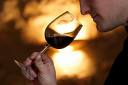 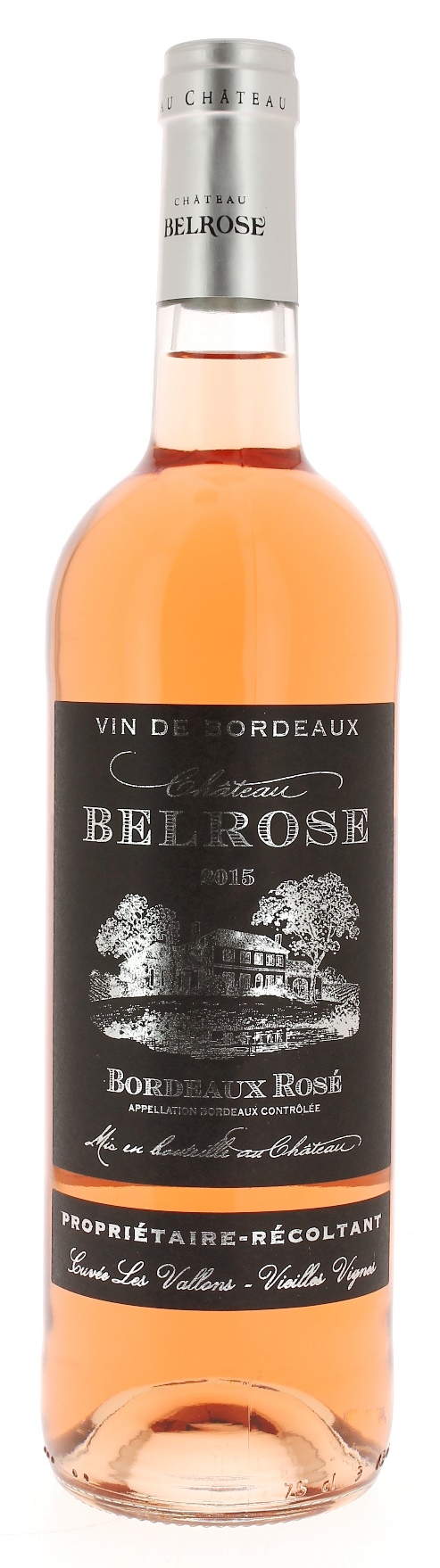 13°CHÂTEAUBELROSE 2015AOC BORDEAUX ROSEClaude et Carole SUBRAVignerons récoltants.LE VIGNOBLE :Nature des sols : 	Argilo calcaire et Argilo graveleuxAge du vignoble : 	25 ansEncépagement : 	100 % MerlotDEGUSTATION & CONSERVATION :Commentaire de dégustation : Un vin très agréable en bouche de par sa fraîcheur et son fruité.Dégustation : 			entre 8° et 10°Vieillissement : 		1 à 2 ansAccords mets vins : 		Apéritif, grillades, dessert.PALLETISATION :Dimensions palette :		1200/800/1380 mmDimension carton :		300/225/150 mmPoids du carton :		7.5 kgBouteilles/carton :		6 bouteilles deboutCartons/couche : 		25Couches/palette : 		4Bouteilles/palette : 		600Gencod Bouteille : 	 	3 700 678 002 333Gencod carton : 	 	3 700 678 002 340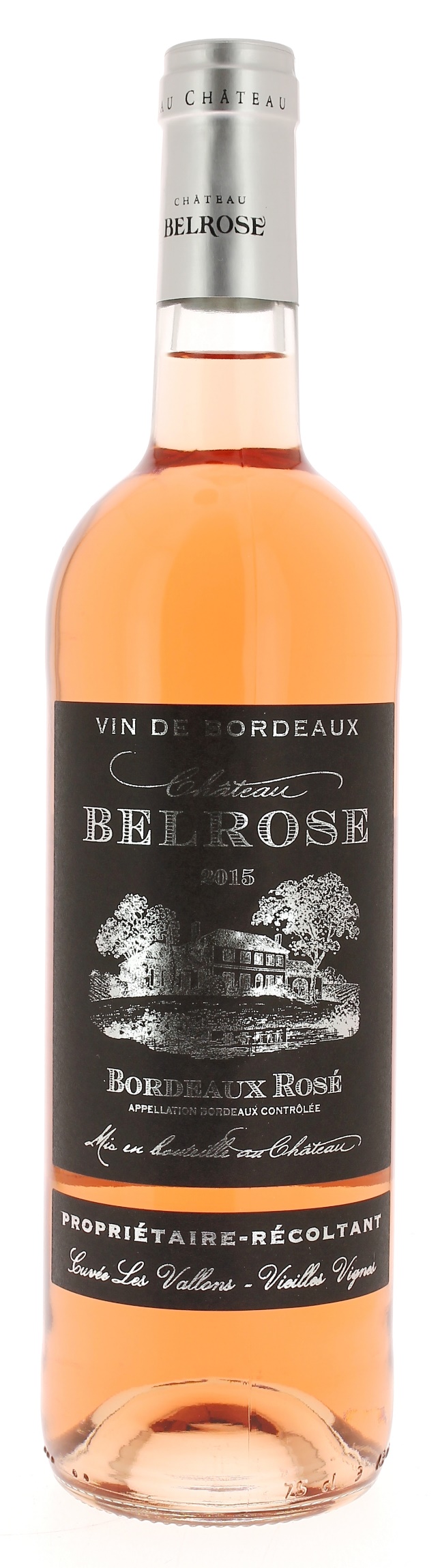 